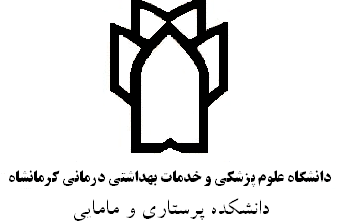 خلاصه آئين نامه آموزشيدوره هاي كارداني و كارشناسي پيوسته و كارشناسي ناپيوستهاداره آموزش دانشكده پرستاري و مامايينظام آموزشي:واحد درسي:هر واحد درسي، مقدار يا ميزان درسي است كه مفاد آن به ترتيب به صورت نظري 17 ساعت ، عملي يا آزمايشگاهي 34 ساعت ، كارگاهي و كارآموزي يا عمليات ميداني و كارآموزي در عرصه 51 ساعت،مي باشد.سال تحصيلي:مدت آموزش هر نيمسال تحصيلي شامل 17 هفته و هر دوره تابستان شامل 6 هفته آموزش با رعايت مفاد ماده 5  است.تبصره 1: طول مدت امتحانات پايان نيمسال يا دوره تابستاني جروه مدت آموزشي محسوب نمي شود.ساعات حل تمرين:دانشگاه ها مي توانند در صورت لزوم به تشخيص گروه آموزشي و تائيد دانشكده و دانشگاه در هر رشته از دوره هاي كارشناسي تا 20 ساعت و در دوره هاي كارداني و كارشناسي ناپيوسته تا 10ساعت به عنوان حل تمرين به ساعات تدريس رشته ، در طول دوره بيفزايند.مرخصي تحصيلي : مدت مرخصي تحصيلي جزو حداكثر مدت مجاز تحصيل دانشجو در هر دوره محسوب مي شود.ماده 34: تقاضاي مرخصي تحصيلي بايد به صورت كتبي ، حداقل دو هفته قبل از شروع نام نويسي هر نيمسال توسط دانشجو به اداره آموزش دانشگاه تسليم گردد.چنانچه تقاضاي مرخصي تحصيلي خارج از زمان مقرر ارائه شود ، تصميم گيري بعهده شوراي آموزشي دانشگاه است.اداره آموزش دانشگاه موظف است پس از كسب نظر از دانشكده ذيربط قبل از اتمام مهلت نام نويسي موافقت يا عدم موافقت با درخواست دانشجو را كتباً به وي ابلاغ نمايد.انصراف از تحصيل:دانشجويي كه تمايل به انصراف از تحصيل داشته باشد بايد درخواست انصراف خود را شخصاً به اداره آموزش دانشگاه يا دانشكده تسليم نمايد. اين دانشجو مجاز است فقط براي يك بار حداكثر تا يك ماه قبل از پايان همان نيمسال تقاضاي انصراف خود را پس بگيرد. پس از انقضاي اين مهلت حكم انصراف از تحصيل وي صادر مي شود و پس از آن حق ادامه تحصيل در آن رشته را ندارند.تعداد واحدها:هر دانشجوي دوره روزانه در هر نيمسال تحصيلي حداقل 12 و حداكثر تا 20 واحد درسي و دانشجوي دوره شبانه حداقل 10 و حداكثر 18 واحد را بايد انتخاب كند.در صورتي كه ميانگين كل نمرات دانشجو در يك نيمسال تحصيلي حداقل 17 باشد مي تواند با نظر استاد راهنما و موافقت دانشكده درنيمسال بعد حداكثر تا 24 واحد درسي را انتخاب كند.تعداد واحدهاي انتخابي د ردوره تابستاني حداكثر 6 واحد درسي است. اخذ واحد درسي همراه با كارآموزي در عرصه مجاز نمي باشد.در صورت ضرورت و به تائيد شوراي آموزشي دانشگاه اخذ حداكثر يك درس عمومي با كارآموزي در عرصه امكان پذير است. همچنين در صورتي كه دانشجو تنها يك درس تئوري باقيمانده داشته باشد و قبلاًَ‌آن درس را اخذ نموده  و دركلاسهاي مربوط حضور داشته وليكن در امتحان آن درس شركت نكرده و يا نمره قبولي كسب نكرده باشد، با نظر دانشگاه و تائيد استاد مربوط مي توان آن درس راهمراه با كارآموزي در عرصه اخذ و امتحان آن را در طول ترم از طريق معرفي به استاد بگذراند.چنانچه دانشجو در درس معرفي به استاد نمره مردودي گرفت در نيمسال بعد ملزم به انتخاب مجدد آن درس و شركت دركلاس مربوط و كسب نمره قبولي است.در مواردي كه در نيمسال قبل از كارآموزي در عرصه دانشجوي دوره روزانه حداكثر 24 واحد درسي و دانشجوي دوره شبانه حداكثر 20 واحد درسي باقي داشته باشد. درصورتي كه در نيمسال قبل مشروط نشده با نظر دانشكده مي تواند كليه آن واحدها را در نيمسال انتخاب نمايد.دروس پيش دانشگاهي :به حداكثر طول دوره تحصيل دانشجوياني كه حداقل  8 واحد از دروس پيش دانشگاهي را گذرانده باشند. حداكثر يك نيمسال تحصيلي افزوده مي شود.طول دوره حداكثر مدت مجاز تحصيل در دوره هاي كارداني و كارشناسي ناپيوسته روزانه 3 سال و در دوره كارشناسي پيوسته روزانه 6 سال است. در صورتي كه دانشجو نتواند واحدهاي دوره را در حداكثر مدت مجاز تحصيل با موفقيت بگذراند از دانشگاه مربوط اخراج مي شود.حضور و غياب:حضور در جلسات درس: حضور دانشجو در تمام جلسات مربوط به هر درس الزامي است و ساعات غيبت دانشجو در هر درس نظري از 17/4 ،عملي و آزمايشگاهي از 17/3 و كاراموزي و كارآموزي در عرصه از 10/1 مجموع ساعات آن درس نبايد تجاوز كند. در غير اينصورت نمره دانشجو در ان درس صفر محسوب مي شود.درصورتي كه غيبت دانشجو در هر درس بيش از ميزان تعيين شده در ماده 15 باشد ولي غيبت او با تشخيص شوراي آموزشي دانشگاه موجه تشخيص داده شود آن درس حذف مي شود. در اين حال رعايت 12 واحد براي دوره روزانه در هر نيمسال الزامي نيست. ولي نيمسال مذكور به عنوان يك نيمسال كامل جزو سنوات تحصيلي دانشجو محسوب مي شود.غيبت در امتحان :غيبت غيرموجه در امتحان هر درس به منزله گرفتن نمره صفر در امتحان آن درس است و غيبت موجه در امتحان هر درس موجب حذف آن درس مي گردد. تشخيص موجه بودن غيبت در جلسه امتحان بر عهده شوراي آموزشي دانشگاه است.حذف و اضافه:دانشجو مي تواند در هر نيمسال تحصيلي ، فقط در مهلتي كمتر از دو هفته پس از شروع نيمسال تحصيلي حداكثر دو درس ديگر اخذ نمايد يا دو درس اخذ شده خود را حذف يا دو درس اخذ شده خود را با دو درس ديگر جابجا نمايد، مشروط برآنكه تعداد واحدهاي اخذ شده وي از حد مقرر تجاوز نكند.حذف و اضافه در دوره تابستاني امكان پذير نيست.در صورت اضطرار،دانشجو ميتواند تا 5 هفته به پايان نيمسال تحصيلي مانده ، فقط يكي از درسهاي نظري خود را با تائيد گروه آموزشي مربوط حذف كند ، مشروط برآنكه اولا غيبت دانشجو در آن درس بيش از 17/4 مجموع ساعات آن درس نباشد و ثانياً تعداد واحدهاي باقيمانده وي از 12واحد دوره روزانه كمتر نشود.حذف كليه درس هاي اخذ شده در يك نيمسال ، حداكثر تا قبل از شروع امتحانات پايان آن نيمسال تنها در صورتي مجاز است كه بنا به تشخيص شوراي آموزشي دانشگاه، دانشجو قادر به ادامه تحصيل در آن نيمسال نباشد. در اينصورت آن نيمسال براي دانشجو مرخصي تحصيلي محسوب خواهد شد. محاسبه يا عدم محاسبه اين مرخصي در سنوات مجاز تحصيل دانشجو به عهده شوراي آموزشي دانشگاه است.حذف كليه درس هاي اخذ شده در دوره تابستاني حداكثر تا قبل از شروع امتحانات آن دوره با تاييد شوراي آموزشي دانشگاه امكان پذير است.ارزيابي پيشرفت تحصيلي دانشجو:برگزاري امتحان پايان نيمسال براي هر درس نظري الزامي است.حداقل نمره قبولي در هر درس نظري و آزمايشگاهي 10 و كارآموزي در عرصه 12 مي باشد. دانشجويي كه در هر يك از دروس اجباري مردود شود، در اولين فرصت، ملزم به تكرار آن است . با اين حال نمرات كليه دروس اعم از قبولي و ردي در كارنامه دانشجو ثبت و در محاسبه ميانگين نيمسال مربوط و ميانگين كل منظور مي شود.اگر دانشجويي در يك درس اختياري مردود شود، به جاي آن درس مي تواند از جدول دروس اختياري در برنامه مصوب، درس ديگري را انتخاب كند. با اين حال نمرات كليه دروس اعم از قبولي و ردي دركارنامه دانشجو ثبت و در محاسبه ميانگين مربوط و ميانگين كل منظور ميشود.هر يك از دروس نظري و عملي نمره مستقل دارند،امام نمره دروس نظري – عملي كه يك درس محسوب مي شوند، معدل دو قسمت نظري و عملي و با توجه به ضرايب هر كدام است. درصورتي كه معدل دو قسمت نظري و عملي به 10 نرسد و يا يكي از آنها از 8 كمتر باشد، هر چند معدل به 10رسيده باشد هر دو قسمت بايد مجدداً تكرار شود.در موارد استثنايي ، نمره كارآموزي در عرصه و دروسي كه برنامه آموزشي مصوب، توام با پروژه ارائه         مي شوند در صورتي كه به تشخيص استاد و تائيد گروه آموزشي مربوط، تكميل آنها در طول يك نيمسال تحصيلي ميسر نباشد. ناتمام تلقي مي گردد. نمره ناتمام بايد حداكثر تا پايان نيمسال بعد به نمره قطعي تبديل گردد. بديهي است ثبت نمره ناتمام در نيمسالي خواهد بود كه دانشجو واحد را اخذ نموده است.اعلام نمره: دوره تابستاني ، بعنوان نيمسال تحصيلي محسوب نمي شود. نمرات دروسي كه دانشجو در دوره تابستاني مي گذراند، تنها در محاسبه ميانگين كل دانشجو محسوب مي شود.نام نويسي مشروط:ميانگين نمرات دانشجو در هيچ نيمسال تحصيلي نبايد كمتر از 12 باشد در غير اينصورت ، نام نويسي دانشجو در نيمسال بعد، به صورت مشروط خواهد بود.هر دانشگاه موظف است موضوع مشروط بودن دانشجو را هر بار به وي و اوليا او كتباً اطلاع دهد و يك نسخه از آن را در پرونده دانشجو ضبط نمايد. با اين وصف قصور در اخطار به وي از طرف دانشگاه و يا اظهار بي اطلاعي دانشجو از اين امر، مانعي در اجراي مقررات نخواهد بود.دانشجويي كه به صورت مشروط نام نويسي مي كند درنيمسال قبل از كارآموزي در عرصه حق انتخاب بيش از 14 واحد درسي در دوره روزانه ندارد.درموراد استثنايي ، در نيمسال قبل از كارآموزي در عرصه با توجه به تعداد واحد باقي مانده و سوابق تحصيلي دانشجو، ارئه واحد بيشتر از حد مقرر به دانشجوي مشمول ماده 29 به عهده شوراي آموزشي دانشگاه است، در صورت اين تعداد بيش از 20 واحد درسي در دوره روزانه نبايد باشد.اخراج دانشجوي مشروط:در صورتي كه ميانگين نمرات دانشجو در دوره هاي كارداني و كارشناسي ناپيوسته در دو نيمسال تحصيلي ، اعم از متوالي يا متناوب و كارشناسي پيوسته در سه نيمسال متوالي يا 4 نيمسال متناوب ، كمتر از 12 باشد در هر مرحله اي از دوره كه باشد، از ادامه تحصيلي محروم مي شود. انتقال و جابجايي:دانشجوي متقاضي انتقال بايد درخواست انتقال خود را كتباً با ذكر مورد ، حداقل 6  هفته قبل از شروع نيمسال تحصيلي به اداره آموزش دنشگاه تسليم نمايد.دانشگاه مبداء در صورت موافقت با انتقال متقاضي واجد شرايط ، موظف است حداكثر ظرف يك هفته ، موافقت خود را همراه با درخواست دانشجو و ريز نمرات او به دانشگاه مقصد ارسال دارد و دانشگاه مقصد مكلف است حداقل دو هفته قبل از شروع نام نويسي نظر خود را به دانشگاه مبداء ‌اعلام نمايد.در صورت موافقت با انتقال ، كليه سوابق دانشجو از دانشگاه مبدأ به دانشگاه مقصد ارسال و ارتباط با دانشگاه مبدأ قطع مي شود.در صورت انتقال ، واحدهاي گذرانده شده دانشجو كه نمرات آنها 12 و يا بالاتر است پذيرفته مي شود و پذيرفتن واحدهايي كه نمره آنها كمتر از 12 و بيشتر از 10 است برعهده دانشگاه مقصد است.انتقال دانشجو در طول مدت تحصيل در هر مقطع، فقط يك بار مجاز است.دانشجوي ميهمان :ميهماني از دوره هاي روزانه به شبانه و از دانشگاههاي حضوري و از دانشگاههاي دولتي به غير دولتي و برعكس ممنوع است.ميهمان شدن دانشجو در يك دانشگاه مشروط بر اين است  كه دانشجو حداقل يك نيمسال تحصيلي خود را در دانشگاه مبدأ گذرانده باشد.هر دانشجو در هر رشته مي تواند حداكثر يك نيمسال در دوره كارداني و يا كارشناسي ناپيوسته و دو نيمسال در دوره كارشناسي پيوسته، در يك دانشگاه به طور تمام وقت،به صورت ميهمان تحصيل كند. در هر حال واحدهايي كه دانشجو به صورت ميهمان ، چه به صورت تمام وقت و چه به صورت تك درس در يك يا چند دانشگاه گذرانده است، نبايد از 40 درصد كل واحدهاي دوره تجاوز كند.حداقل نمره قبولي دانشجوي ميهمان در دانشگاه مقصد 12 مي باشد و واحدهايي را كه دانشجو در دانشگاه مقصد با نمره كمتر از 12 گذرانده است بايد مجدداً بگذراند.تغيير رشته :در صورتي كه دانشجو هم زمان داراي شرايط انتقال و همچنين شرايط تغيير رشته باشد، تغيير رشته توام با انتقال بلامانع است.دروسي كه دانشجو در رشته قبلي گذرانده است در گروه آموزشي رشته جديد بررسي و معادل سازي مي شود و فقط دروسي از وي پذيرفته مي شود كه به تشخيص گروه آموزشي با دروس رشته جديد، حداقل 80 اشتراك محتوايي داشته باشد و نمره هر يك از آن دروس نيز از 12 كمتر نباشد. فراغت از تحصيل:تاريخ فراغت از تحصيل دانشجو روزي است كه آخرين نمره درسي وي توسط استاد به اداره آموزش دانشكده تحويل مي شود.